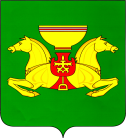 Руководствуясь ст.ст. 35, 40 Устава муниципального образования Аскизский район, Администрация Аскизского района Республики Хакасия постановляет:1. Внести изменение в постановление Администрации Аскизского района Республики Хакасия от 17.02.2021 года №101-п «Об итогах реализации Муниципальной программы «Старшее поколение на 2017 – 2020 годы» за 2017-2020 годы» согласно приложению к настоящему постановлению:Приложение «ОТЧЕТ о реализации Муниципальной программы «Старшее поколение на 2017-2020 годы» за 2017-2020 годы» изложить в новой редакции согласно приложению к настоящему постановлению.2. Разместить отчет о реализации Муниципальной программы «Старшее поколение на 2017 – 2020 годы» за 2017-2020 годы на сайте Администрации Аскизского района в разделе «Муниципальные программы».Главы Администрации							А.В ЧелтыгмашевОТЧЕТо реализации Муниципальной программы«Старшее поколение на 2017-2020 годы» за 2017-2020 годыМуниципальная программа «Старшее поколение на 2017-2020 годы» утверждена постановлением Администрации Аскизского района Республики Хакасия от 28.11.2016 года №1163-п (далее - программа). В программу вносились изменения постановлениями: от 21.11.2017 №1168-п, от 19.09.2018 №824-п, от 18.04.2019 №228, от 18.04.2019 №622-п, от 23.11.2020 №902-ап, от 30.12.2020 №1040-п.Целью программы является: формирование организационных, социально-экономических условий для осуществления мер по улучшению положения и качества жизни пожилых людей, повышению степени их социальной защищенности, активизации участия пожилых людей в жизни общества. Задачи программы:- создание условий обеспечивающих сохранение здоровья и увеличения продолжительности жизни и активного долголетия граждан старшего поколения;- развитие волонтерского молодежного движения по оказанию помощи гражданам старшего поколения;- активация участия пожилых людей в жизни общества.Общие затраты на реализацию Программы на 2017-2020 годы из бюджета муниципального образования Аскизский район составили 1552,4 тыс. рублей. Из них: (тыс. руб.) Для решения вышеперечисленных задач в рамках программы реализован ряд мероприятий (таблица 1).Таблица 1. Отчет по оценке эффективности реализации Муниципальной программы«Старшее поколение на 2017-2020 годы» по итогам 2017-2020 годовОценка достижения планового значения целевого индикатора с 2017 по 2020 год:О =  = 1,1Коэффициент финансового обеспечения программы за отчетный период: Иб =  = 0,9Оценка эффективности реализации программы за 2017-2020 годы: Эп =  = 1,2Программа показала себя как эффективная.Предложения по дальнейшей реализации программы: продолжить работу по выполнению мероприятий Муниципальной программы «Старшее поколение»РОССИЙСКАЯ ФЕДЕРАЦИЯАДМИНИСТРАЦИЯ АСКИЗСКОГО РАЙОНАРЕСПУБЛИКИ ХАКАСИЯРОССИЙСКАЯ ФЕДЕРАЦИЯАДМИНИСТРАЦИЯ АСКИЗСКОГО РАЙОНАРЕСПУБЛИКИ ХАКАСИЯРОССИЯ ФЕДЕРАЦИЯЗЫХАКАС РЕСПУБЛИКАЗЫНЫҢАСХЫС АЙМАҒЫНЫҢ УСТАҒ-ПАСТААРОССИЯ ФЕДЕРАЦИЯЗЫХАКАС РЕСПУБЛИКАЗЫНЫҢАСХЫС АЙМАҒЫНЫҢ УСТАҒ-ПАСТААПОСТАНОВЛЕНИЕПОСТАНОВЛЕНИЕПОСТАНОВЛЕНИЕПОСТАНОВЛЕНИЕот 20.04.2021               с. Аскиз               с. Аскиз               с. Аскиз               с. Аскиз             № 295-пО внесении изменений в постановление Администрации Аскизского района Республики Хакасия от 17.02.2021 года №101-п «Об итогах реализации Муниципальной программы «Старшее поколение на 2017-2020 годы» за 2017-2020 годы»О внесении изменений в постановление Администрации Аскизского района Республики Хакасия от 17.02.2021 года №101-п «Об итогах реализации Муниципальной программы «Старшее поколение на 2017-2020 годы» за 2017-2020 годы»О внесении изменений в постановление Администрации Аскизского района Республики Хакасия от 17.02.2021 года №101-п «Об итогах реализации Муниципальной программы «Старшее поколение на 2017-2020 годы» за 2017-2020 годы»Приложениек постановлению АдминистрацииАскизского района Республики Хакасияот 20.04.2021 № 295-пЗаказчикВсегоВ том числе по годамВ том числе по годамВ том числе по годамВ том числе по годамЗаказчикВсего2017201820192020Администрация Аскизского района Республики Хакасия1552,4313,8228,93661,9347,8Наименование мероприятияОбъем финансирования (тыс. руб.)Объем финансирования (тыс. руб.)Объем финансирования (тыс. руб.)Объем финансирования (тыс. руб.)Объем финансирования (тыс. руб.)Объем финансирования (тыс. руб.)Объем финансирования (тыс. руб.)Наименование мероприятиявсегов том числе по годамв том числе по годамв том числе по годамв том числе по годамв том числе по годамв том числе по годамНаименование мероприятия201720172018201820192020Задача 1. Основы деятельности по укреплению социальной защищенности пожилых людейЗадача 1. Основы деятельности по укреплению социальной защищенности пожилых людейЗадача 1. Основы деятельности по укреплению социальной защищенности пожилых людейЗадача 1. Основы деятельности по укреплению социальной защищенности пожилых людейЗадача 1. Основы деятельности по укреплению социальной защищенности пожилых людейЗадача 1. Основы деятельности по укреплению социальной защищенности пожилых людейЗадача 1. Основы деятельности по укреплению социальной защищенности пожилых людейЗадача 1. Основы деятельности по укреплению социальной защищенности пожилых людей1.1. Проведение торжественно-траурных мероприятий, посвященных аварии на Чернобыльской АЭС 301010101010-1.2. Проведение мероприятий, посвященных Всероссийскому дню памяти жертв политических репрессий153,1143,8143,8--4,351.3. Проведение районного мероприятия, посвященного Дню Победы. Приобретение подарков участникам ВОВ, вдовам участников погибших (умерших) ВОВМероприятия к 75-летию Дня Победы в ВОВ783105105120,53120,53107350100,51.4. Чествование пожилых людей.158,58,52,82,82,51,21.5. Проведение траурных мероприятий.38,56,56,5448201.6. Почетные граждане Аскизского района.437,7202066,566,5155,1196,1Задача 2. Организация свободного времени и культурного досуга пожилых людейЗадача 2. Организация свободного времени и культурного досуга пожилых людейЗадача 2. Организация свободного времени и культурного досуга пожилых людейЗадача 2. Организация свободного времени и культурного досуга пожилых людейЗадача 2. Организация свободного времени и культурного досуга пожилых людейЗадача 2. Организация свободного времени и культурного досуга пожилых людейЗадача 2. Организация свободного времени и культурного досуга пожилых людейЗадача 2. Организация свободного времени и культурного досуга пожилых людей2.4. Проведение мероприятий, посвященных Международному дню пожилого человека.95,12025,125,1252525ВСЕГО1552,4313,8228,93228,93228,93661,9347,8п/пНаименование показателейЕд. изм.20172017201820182019201920202020п/пНаименование показателейЕд. изм.ПланФактПланФактПланФактПланФакт1234679101213Муниципальная программа «Старшее поколение на 2017-2020 годы» по итогам 2017-2020 годовОбъемы финансированиятыс. руб.420313,8229,1228,93677,2661,9349,8347,8Мероприятиятыс. руб.420313,8229,1228,93677,2661,9349,8347,8Целевой индикатор Охват не менее 15% численности пенсионеров культурно-массовыми и спортивными мероприятиямичел.12001545120012001200120012001200Значение оценки эффективности реализации программы1,3111